Transmittal Letter OXY-37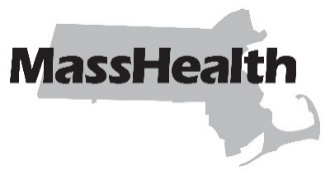 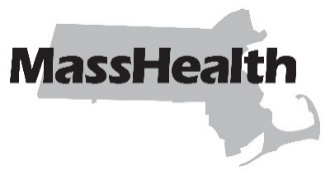 DATE:	January 2024TO:	Oxygen and Respiratory Therapy and Equipment Providers Participating in MassHealthFROM:	Leslie Darcy, Director of Long-Term Services and Supports [signature of Leslie Darcy]RE:	Oxygen and Respiratory Therapy Equipment Manual: Updated Guidance for Payment of Shipping/DeliveryIntroductionOn July 1, 2023, MassHealth published Administrative Bulletin 23-18,adopting HCPCS Code A9901, and provided additional guidance through Transmittal Letter OXY-36. Administrative Bulletin 23-18 remains in effect. This Transmittal Letter OXY-37 supersedes Transmittal Letter OXY-36.For shipment dates on or after January 1, 2024, providers may bill HCPCS code A9901 as follows:For items that require shipping and delivery, providers may bill a claim for HCPCS Code A9901, once per member, per day, for up to 4 units.  One unit may be submitted per shipping method. Each unit billed requires a corresponding delivery ticket or delivery service tracking slip that must be maintained in the member’s record. Please note: A provider may not bill A9901 units for multiple tracking numbers associated with a delivery service tracking slip.  Providers may not bill HCPCS code A9901 for rental months for items beyond the initial date of delivery.     For example: On January 1, 2024, a provider bills:1 unit for supplies delivered via provider’s fleet, 1 unit if a member receives a separate, second shipment through a shipping service (e.g., UPS, FedEx), 1 unit if a member receives an additional third shipment through a shipping service (e.g., UPS, FedEx).And the claim appears as:Date of Service: 12/01/2023Line 1: A9901–3 UnitsFor prior authorization requirements, service limits, modifiers, and allowable place-of-service codes, providers should refer to the interactive tool: MassHealth Durable Medical Equipment and Oxygen Payment and Coverage Guideline Tool.Fee Schedule To obtain a fee schedule, download the Executive Office of Health and Human Services regulations from www.mass.gov/regulations/101-CMR-32200-durable-medical-equipment-oxygen-and-respiratory-therapy-equipment. The regulation for durable medical equipment, oxygen and respiratory equipment is 101 CMR 322.00.MassHealth WebsiteThis transmittal letter and attached pages are available on the MassHealth website at www.mass.gov/masshealth-transmittal-letters. Sign up to receive email alerts when MassHealth issues new transmittal letters and provider bulletins.Questions If you have questions about the information in this bulletin, please contact:Long-Term Services and Supports Phone:	 (844) 368-5184 (toll free)Email: 	support@masshealthltss.comPortal: 	MassHealthLTSS.com Mail: 	MassHealth LTSSPO Box 159108Boston, MA 02215 Fax: 	(888) 832-3006All Other Provider Types Phone:	(800) 841-2900, TDD/TTY: 711 Email: provider@masshealthquestions.comNew MaterialThe pages listed here contain new or revised language.Oxygen and Respiratory Therapy Equipment ManualPages vi and 6-1 through 6-2Obsolete MaterialThe pages listed here are no longer in effect.Oxygen and Respiratory Therapy Equipment ManualPages vi, and 6-1 through 6-2—transmitted by Transmittal Letter OXY-36MassHealth on Facebook     MassHealth on X (Twitter)     MassHealth on YouTube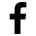 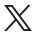 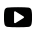 6.  Service Codes	601: Introduction		6-1	602: Service Codes		6-1Appendix A.  Directory  		A-1Appendix C.  Third-Party-Liability Codes  		C-1Appendix T.  CMSP Covered Services  		T-1Appendix U.  DPH-Designated Serious Reportable Events That Are Not Provider-Preventable         			                Conditions	  	U-1Appendix V.  MassHealth Billing Instructions for Provider Preventable Conditions 		V-1Appendix W. EPSDT Services Medical and Dental Protocols and Periodicity Schedules			W-1Appendix X.  Family Assistance Copayments and Deductibles 		X-1Appendix Y.  EVS Codes and Messages  		Y-1Appendix Z.  EPSDT/PPHSD Screening Services Codes 		Z-1601  IntroductionMassHealth pays for the services for codes listed in section 602 in effect at the time of service, subject to all conditions and limitations in MassHealth regulations at 130 CMR 427.000 and 450.000. In addition, a provider may request prior authorization (PA) for any medically necessary oxygen and respiratory therapy equipment or supplies. Providers should consult Transmittal Letter OXY-33 for the specific effective dates of service for the service codes.Providers should refer to the MassHealth DME and Oxygen Payment and Coverage Guidelines Tool for service descriptions, applicable modifiers, place-of-service codes, PA requirements, service limits, and pricing and markup information. For certain services that are payable on an individual consideration (I.C.) basis, the tool can calculate the payable amount, based on information entered into certain fields on the tool.The MassHealth DME and Oxygen Payment and Coverage Guidelines Tool is on the MassHealth website at www.mass.gov/service-details/masshealth-payment-and-coverage-guideline-tools.602  Service CodesA4216A4217A4481A4483A4556A4557A4601A4604A4605A4606A4608A4611A4612A4613A4614A4619A4623A4624A4625A4626A4627A4628A4629A7000A7001A7002A7003A7004A7005A7006A7010A7012A7013A7014A7015A7017A7018A7020A7025A7026A7027A7028A7029A7030A7031A7032A7033A7034A7035A7036A7037A7038A7039A7044A7045A7046A7047A7501A7502A7503A7504A7505A7506A7507A7508A7509A7520A7521A7522A7523A7524A7525A7526A7527A9901E0424E0431E0434E0439E0445E0465E0466E0467E0470E0471E0472E0480E0482E0483E0484E0487E0500E0550E0560E0561E0562E0565E0570E0572E0585E0600E0601E0619E1372E1390E1392K0730K0738L8501S8186S8210S8999This page is reserved.